Проблемы развития межотраслевых комплексовЗадание 1Вопрос:Выберите верные утверждения про проблемы машиностроения в России.Укажите истинность или ложность вариантов ответа:__ Низкие темпы роста ведущих отраслей, а в некоторых случаях и спад производства.__ Соответствие подавляющей части отечественного оборудования и машин мировым стандартам.__ Основная часть продукции российского машиностроения всегда имела и имеет по сей день оборонное значение.__ Для выпуска хороших машин требуется современное оборудование, которое нужно своевременно обновлять. Задание 2Вопрос:Напишите название комплекса, который занимается внедрением научных разработок, а также созданием, испытанием и производством военной продукции для обеспечения обороноспособности страны.Изображение: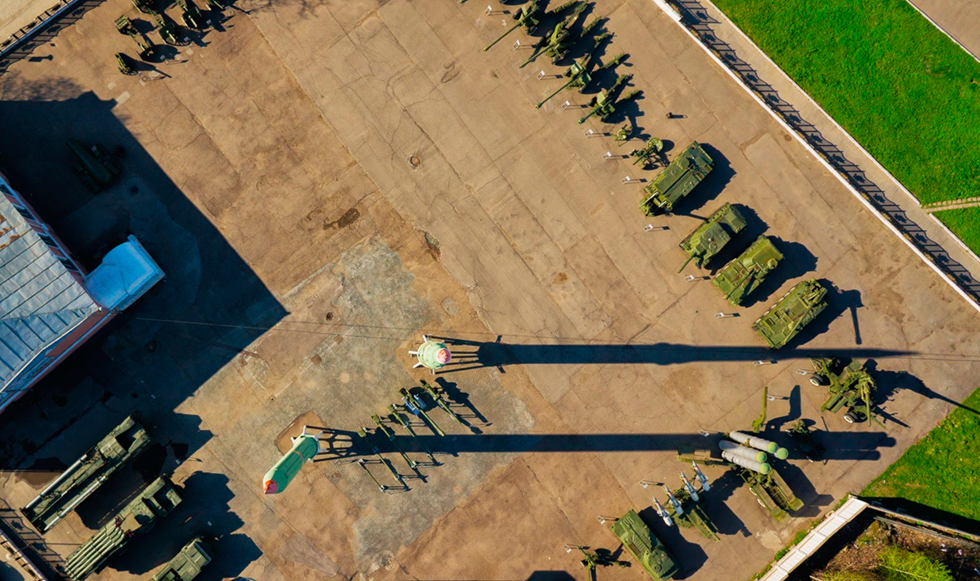 Запишите ответ:__________________________________________Задание 3Вопрос:Верно ли следующее утверждение?Машиностроительный комплекс - это крупнейший промышленный комплекс в нашей стране. Выберите один из 2 вариантов ответа:1) нет2) даЗадание 4Вопрос:Напишите определение.Как называется процесс массовой эмиграции, при которой из страны или региона уезжают специалисты, учёные и квалифицированные рабочие?Изображение: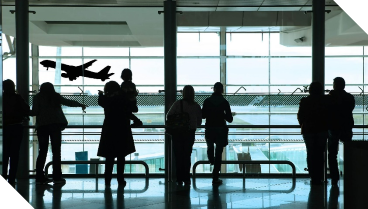 Запишите ответ:__________________________________________Задание 5Вопрос:Что является важнейшими факторами жизнеобеспечения страны и каждого региона?Выберите один из 3 вариантов ответа:1) Сельское хозяйство и пищевая промышленность2) Население3) Топливо и электроэнергия Задание 6Вопрос:Выберите отрасли хозяйства и промышленности, которые входят в агропромышленный комплекс.Выберите несколько из 4 вариантов ответа:1) Пищевая промышленность2) Сельское хозяйство3) Химическая промышленность4) МашиностроениеЗадание 7Вопрос:Какой комплекс объединяет отрасли хозяйства, производящие разнообразные услуги? Запишите ответ:__________________________________________Задание 8Вопрос:Автоматизированные мини-заводы: Изображение: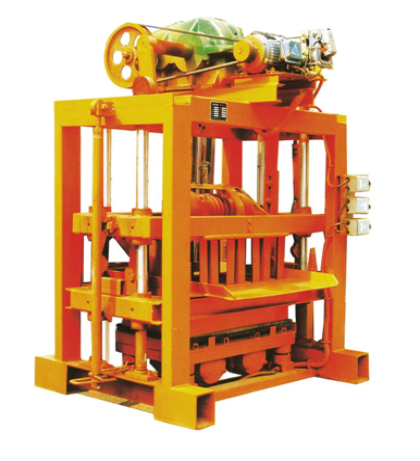 Выберите несколько из 4 вариантов ответа:1) экологически относительно чисты.2) быстро реагируют на изменения спроса.3) затраты труда на них в 50 раз меньше, чем на крупных заводах.4) работают на стали и прокате.Задание 9Вопрос:Верно ли следующее утверждение.Предприятия химико-лесного комплекса не загрязняют окружающую среду.Выберите один из 2 вариантов ответа:1) нет2) даЗадание 10Вопрос:Вставьте нужное слово вместо троеточия.Межотраслевые комплексы условно можно подразделить на ... и функциональные. Запишите ответ:__________________________________________